                                                                                                                                       «ПРОЕКТ»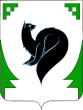 ХАНТЫ – МАНСИЙСКИЙ АВТОНОМНЫЙ ОКРУГ - ЮГРАТЮМЕНСКАЯ ОБЛАСТЬПРЕДСТАВИТЕЛЬНЫЙ ОРГАН МУНИЦИПАЛЬНОГО ОБРАЗОВАНИЯДУМА ГОРОДА МЕГИОНАРЕШЕНИЕ«_____»_______________20___                                                                                  №_______									 Приложение                                                                                                            к решению Думы                                                                                                            города Мегиона                                                                                                            от «____»______2021 №___Измененияв решение Думы города Мегиона от 29.12.2020 №43 «О прогнозном плане (программе) приватизации муниципального имущества городского округа Мегион на 2021 год и плановый период 2022 и 2023 годы» (с изменениями)1.Раздел 2 прогнозного плана (программы):1)В пункте 2.1. в подпунктах 1, 3 слова «I полугодие» заменить словами «II полугодие».     2) Пункт 2.1. дополнить подпунктом 4 следующего содержания:2.В разделе 4 прогнозного плана (программы) слова «до 102 873,0 тыс. руб.» заменить словами «до 102 966,0 тыс. руб.».№ п/пНаименование акций (доли)Предполагаемые сроки приватизацииПредполагаемые сроки приватизацииПредполагаемые сроки приватизации№ п/пНаименование акций (доли)2021202220234Помещение, назначение: нежилое, общей площадью 257,2 кв.м., расположенное по адресу: город Мегион, поселок городского типа Высокий, улица Ленина, д. 19, пом 1II полугодие ------